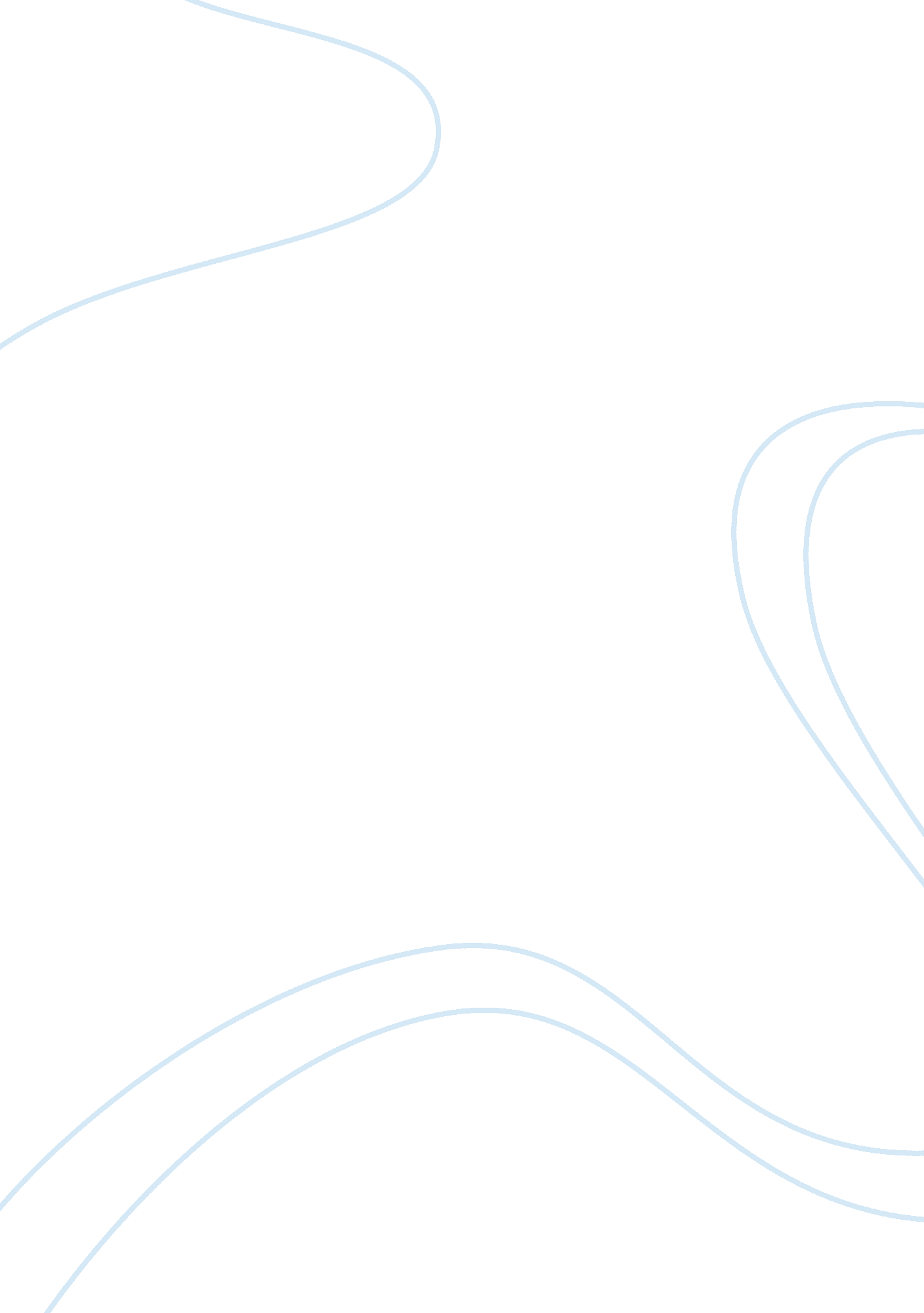 The research paradigm wars business essay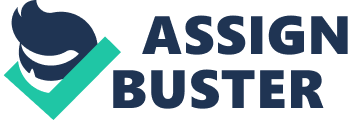 \n[toc title="Table of Contents"]\n \n \t The Positivism Research Paradigm: \n \t The Anti Positivism Research Paradigm: \n \t Comparison of Research Paradigms: \n \t Closing Discussion: \n \n[/toc]\n \n Over several decennaries, the militants of quantitative research paradigm and qualitative research paradigm have become engaged in acute differences resulted in articulation of consistent premises and chases. The intent of the article is to briefly reexamine the research paradigm wars by demoing some of the commonalties and discord between qualitative and quantitative research. In the context of the two thesiss, `` Researching the Roles of Performance Measurement Systems in Strategy Implementation '' and `` Human Resource Management Systems and Firm Performance '' the cardinal rules and research paradigms of research are explained along with the elaborate account of its application and usage. Specific sets of design for the two major types of research paradigms are provided. Another cardinal component is that the research paradigms will be successful as more and more research workers and testers conduct survey and assist progress its constructs as they regularly pattern it. The Positivism Research Paradigm: In general it has been determined that the rationalist attack to research emphasizes significance and creative activity of new cognition that supports societal motions and that are those motions are which seeks to alter the universe and finally contributes for societal justness. The positivism research paradigm is characterized and is conducted in a wide sense where theory and pattern are taken together for the interest of justification of facts. The purposes and motives of the research worker set abouting the research is centrally committed to the purpose and aim of research those are important for finding results to the endeavor ( Blaikie, 2007 ) . Harmonizing to the positive positions of research, the bookmans and research workers normally undergo geographic expedition of facts and figures and statistics rating, composing and rating objectiveness, scientific discipline, logic and logical thinking. Earlier it was assumed that probe of phenomenon and presentation of findings would be based on a individual set of processs which is further based on a scientific theoretical account of research ( Blaikie, 2007 ) . The positivism paradigm of the research is chiefly based on two premises holding eventful effects. First of the premises is that the positivism leads and consequences in research workers to construct premise in the context of societal research that if it would be carried out in an appropriate mode, it would follow the theoretical account of natural scientific discipline and finally leads to proviso of clear and unambiguous manner to the causes of certain phenomena. Many research workers consider premises about causes with cautiousness and acknowledge that there is a least possibility to pull a direct cause for any facet of the societal universe. And hence when the complexness of societal phenomena is drawn and the trouble of traping down in a scientific model is realized, these premises are outlined at the clip of transporting out the research procedure ( Blaikie, 2007 ) . Another premise is that the research is carried out through a scientific procedure by following a structured scientific theoretical account and this consequence in the preparation of research as a valuable tool that helps the research worker to do understand about the complexnesss of societal life ( Blaikie, 2007 ) . The positive paradigm is believe to go on to make an influence on educational research owing to the applied attack of roll uping empirical groundss in support of established premises and hypothesis. The phenomena are explained in the most economical mode through quantification which is indispensable to heighten elaborate representation of parametric quantities and developing relationship. This is because existent and existent cognition based on experience and senses is obtained and derived by agencies of experimentation and observation and the paradigm is used to construction model for the intent of cognition coevals ( Blaikie, 2007 ) . The thesis `` human resource direction systems and steadfast public presentation '' is a survey that analyzes the theoretical account to look into about several inputs refering to human resource every bit good as human resource processes efficaciously conducive towards accomplishing results and end products of organisation as whole. The survey really examines the extent to which occupation public presentation is taking to overall steadfast public presentation. In order to transport out the survey, a cross sectional survey was conducted of sample of 350 concern professionals inclusive of both directors every bit good as advisers of an organisation in United States. The study was conducted via cyberspace and on finding the information of those 350 concern professionals ; that information was analyzed with a research tool that is regression analysis to place statistical significance and discrepancy in each of the developed arrested development theoretical accounts. The consequences and findings suggest that HR directors have a considerable impact on organisational public presentation through effectual execution of organisational policies ( Jr, 2010 ) . On the footing of public treatments in the context of societal research established in scientific model, the Kren and Thomas foremost place and focus on on inquiries such as set uping hypothesis, size of the sample of concern professionals, representation of sample, and control group within chosen sample as verifying the cogency of research that is the extent to which human resource inputs and processes contributes for organisational public presentation scientifically. The cognition is constructed on something being discovered and non created by single worlds and in which the proficient cognition is being given the highest precedence and is regarded as aim ( Jr, 2010 ) . The Anti Positivism Research Paradigm: The Anti Positivism research paradigm stresses upon the fact that the reading of societal world is done by the person himself as per the ideological place held by him. The trusters of anti positivism stress that the world is complex and multi layered and besides a individual phenomenon can be interpreted multiple times. The phenomenon is justified and is accepted at the clip when the degree of apprehension of that phenomenon is derived on examining and researching several dimensions of phenomenon non explored antecedently alternatively of developing relationship among the elements and constituents as in the instance of positivism ( Blaikie, 2007 ) . The Anti Positivism is basically marked by three schools of ideas in the field of societal scientific discipline research which emphasized on the fact of human interactions with phenomena in day-to-day lives and proposes qualitative attack over quantitative attack to societal enquiry. This theory is based on the belief that an single behaviour is determined and identified by the experience derived out of direct interaction of single with that of phenomena. Any kind of nonsubjective world is ruled out. At the clip of interaction with different phenomena persons perceive them and construe them on ain and attempts to attach and associate to different actions and different thoughts ensuing in building of new experiences ( Blaikie, 2007 ) . The following attack is refering to traffics go oning in mundane life of an person and the attack revolves around the fact that several common sense worlds are developed in everyday mundane interaction. Several indispensable regulations are interpreted in synergistic state of affairss in order to do them meaningful ( Blaikie, 2007 ) . And the 3rd attack emphasize and concentrate upon understanding and reading of interactions that takes topographic point between persons The chief subject of this attack is that persons by and large interpret and define actions instead straight responding to one 's reaction. Interactions taking topographic point in the societal universe is the best attack to supply and give significance to things and objects with the usage of several symbols. These interactions takes attending to one 's ability and capacity to give significance to objects and therefore these interactions of societal organisation can ensue in bring alteration in the society every bit good ( Blaikie, 2007 ) . The research paper `` researching the functions of public presentation measuring systems in scheme execution '' is the research undertaken in the context of extremely diversified group of companies. The primary purpose of the thesis is to analyse the linkage between the scheme execution with that of public presentation measuring and strategic alliance within transnational group of house, with particular concentration on Cisma IM and its other group companies. The research was conducted by utilizing a qualitative every bit good as quantitative research tool. The information was collected in different stages by carry oning preliminary interviews and put to deathing a study across the group organisations. Besides, semi structured interviews were carried out and accomplished in order to determined alterations looking in scheme and public presentation measuring systems. The consequences derived from the survey suggest that Cisma IM is successfully accomplishing scheme execution and scheme alliance without a demand for comprehensive public presentation direction system ( Pietro Micheli, 2011 ) . This research is conducted in a scientific model in order to look into about influence of public presentation direction systems on the overall organisational public presentation and operation of concern activities and betterments. The research undertaken was wholly free from values, political relations, passions and political orientations of the research worker and hence the research was carried out through anti positive attack. The research worker extremely believed that findings and results can be determined through experimentation and observation and carry oning study in the chief mark house and other group companies. During the class of the research, constructs and cognition and facts are held to be the merchandise of consecutive and direct experience which is further interpreted through rational premises and illations ( Blaikie, 2007 ) . In the context of research of public presentation measuring systems and its linkage with the scheme execution, several premises are built and developed based on the theories of positivism during the clip of preparation of research aims and ends. Surveies and semi structured interviews conducted to find the current public presentation measuring patterns traveling on in the chief company and the possible strategic responses likely to impact the corporate schemes, or make differences among the concerns every bit good as integrating of companies or concern within the group of companies ( Blaikie, 2007 ) . Comparison of Research Paradigms: The qualitative attack or instance survey attack with an anti positivism research paradigm is required to be considered and used when the focal point of the research is to reply inquiries such as what, why and how. The attack is applied in the instance when there is a demand to pull strings the behaviour of participants involved in the survey. Besides, the method is used when the dimensions and parametric quantities are non clear between the phenomenon and the context in which the research is conducted. Another cardinal point is considered at the clip of choice of instance survey method is that when the research worker is ought to specify relevant contextual conditions refering to the research phenomenon and survey. At the clip choice of research paradigm, research workers and bookmans are concentrating on whether the research phenomenon is happening in a delimited context. In the context of public presentation measuring systems, the survey aims to find what the cardinal public presentation indexs are of the chief company, the extent to which relevant differences are considered while choice of the company and in conclusion what are the issues originating within the organisation in the context of scheme execution scheme alliance and public presentation measuring ( Pietro Micheli, 2011 ) . In contrast, the research requires a thought procedure and logical thinking and which is used consistent throughout and this consequences in the acceptance of cross sectional research method within a positivism research paradigm. In this type of research design, a sample of population is selected or may be full population is selected. From the selected persons, informations is collected in order to reply inquiries refering to research involvement. This can besides be represented in a manner the information and information about X and Y is analyzed to measure what is traveling on at a peculiar point of clip. Refering to the research paper, the extent to which human resource inputs are lending towards organisational public presentation and the extent to which human resource procedures are significantly lending towards growing of the organisation are determined with the aid of cross sectional survey. Measurements in the human resource direction system survey were quantitative and statistically valid and basically based on Numberss and informations and the choice of sample is done to accomplish consequences at an acceptable grade of truth. In general, sample sizes are set which yields a lower limit of 95 % assurance interval with a minimal mistake of 5 % which is considered as a little border of mistake. On the other manus, the survey of public presentation measuring system is more of a subjective design based on aggregation of informations through interviews and informal conversations with company functionaries and semi structured interviews with company groups. Thereby the findings and results determined in the research are extremely dependent upon sensitiveness and experiences of interviewer and moderator. Closing Discussion: Indeed, different research paradigms have different corresponding attacks and research designs. The research paradigm is selected and the model is established on the footing of established research hypothesis and inquiries and hence distinguished research worker and bookmans adopt methods and designs cutting across research paradigm. 